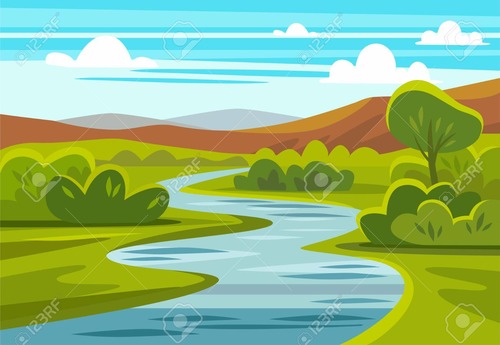 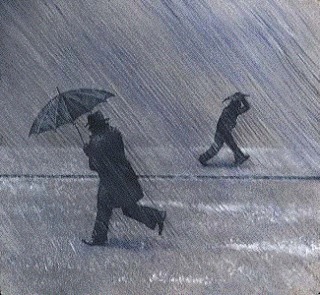 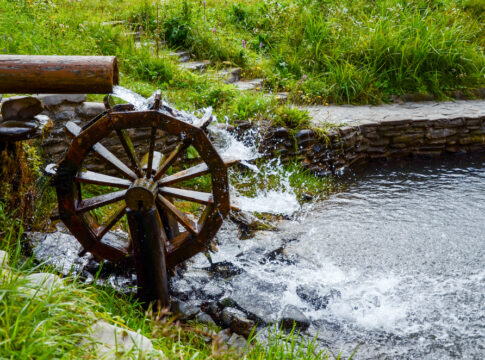 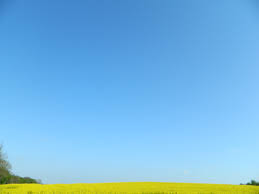 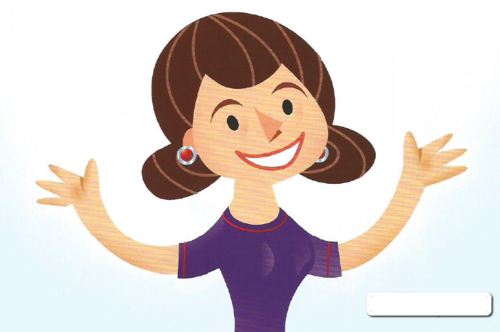 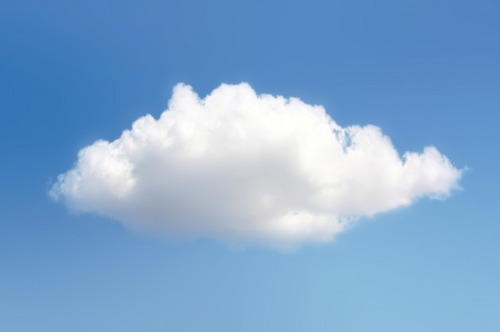 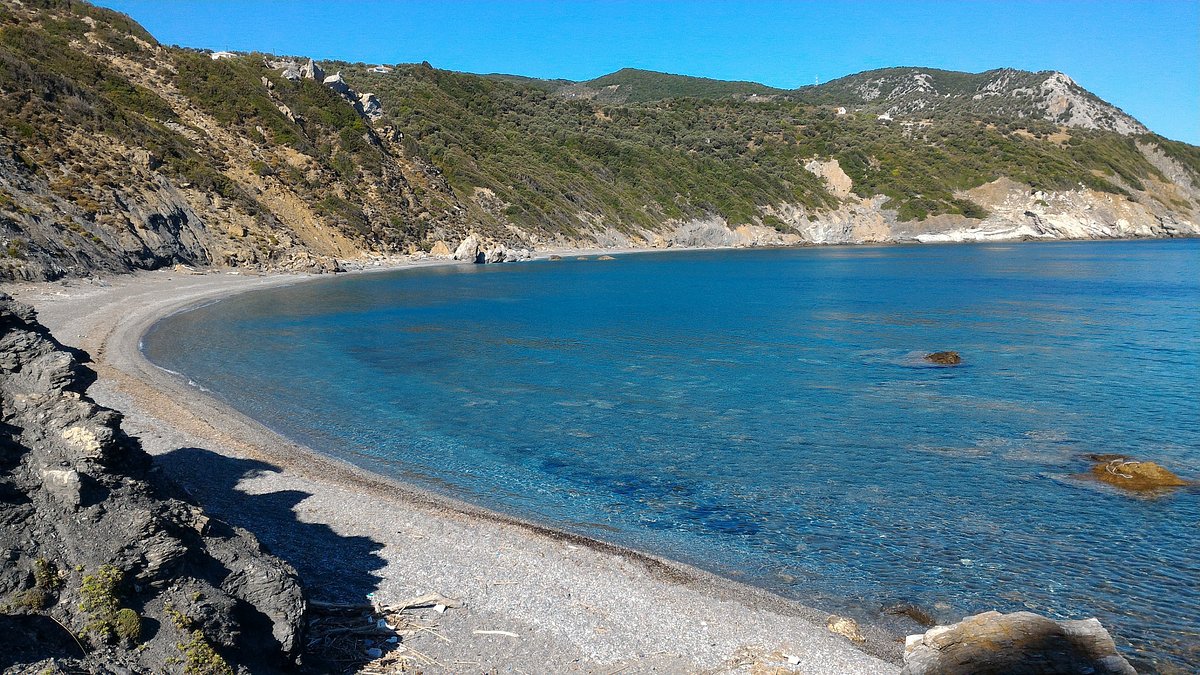 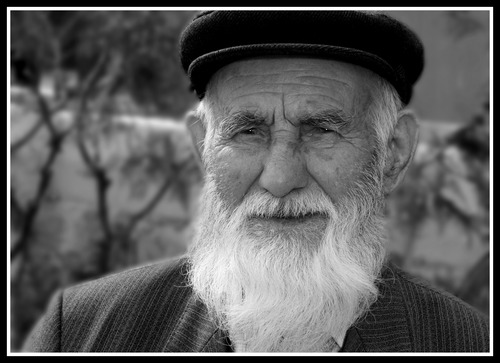 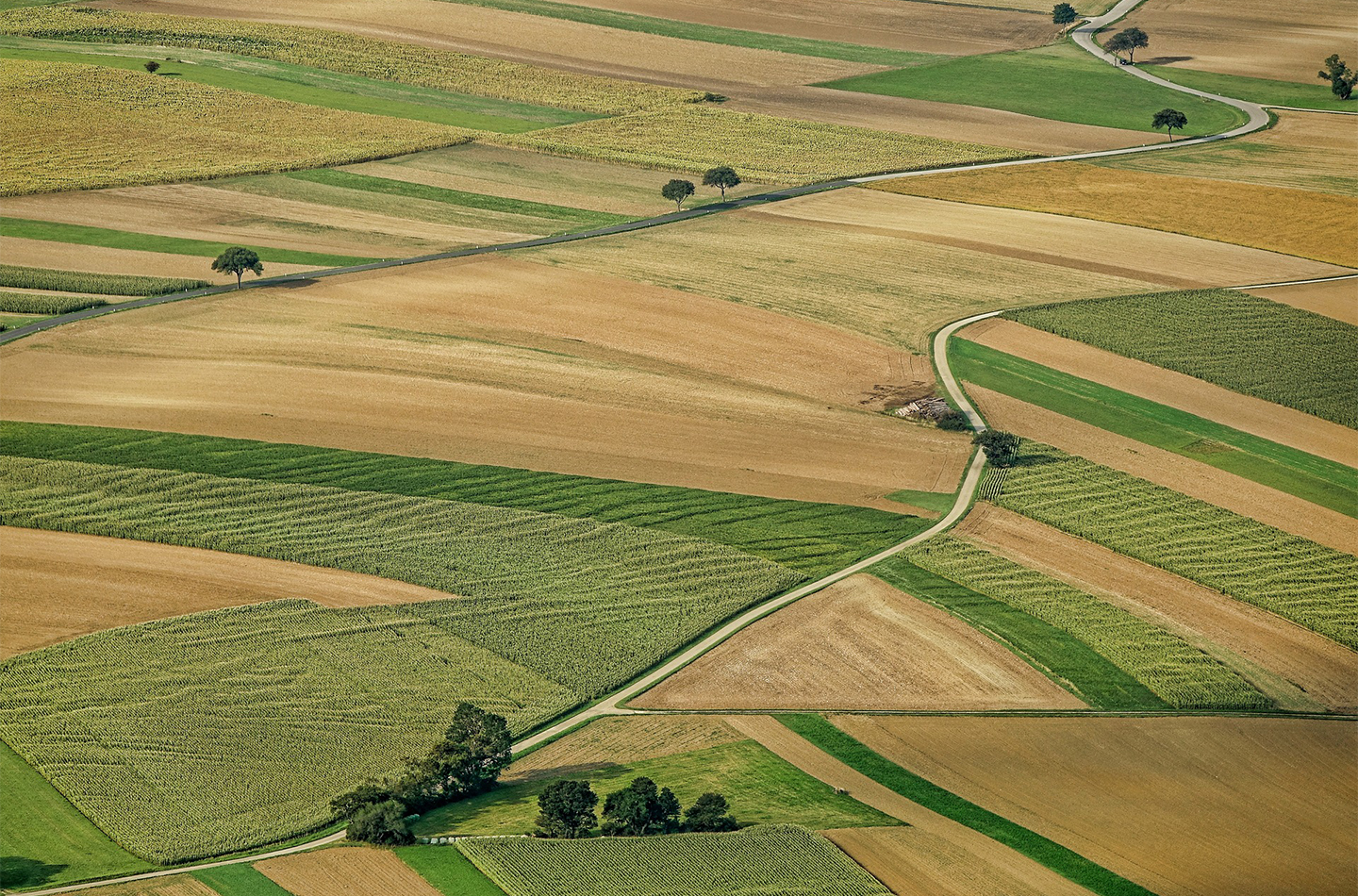 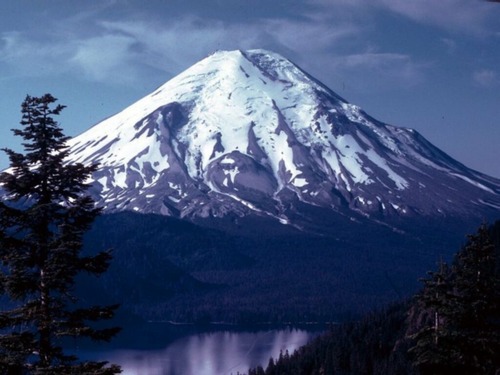 – Από πού είσαι ποταμάκι;– Από κείνο το βουνό.– Πώς τον λένε τον παππού σου;– Σύννεφο  στον ουρανό.– Ποια είναι η μάνα σου;– Η μπόρα!– Πώς κατέβηκες στη χώρα;– Τα χωράφια να ποτίσω και τους μύλους να γυρίσω.– Στάσου να σε δούμε λίγο ποταμάκι μου  καλό.– Βιάζομαι πολύ να φύγω να ανταμώσω το γιαλό.Ζαχαρίας Παπαντωνίου